·产品详细信息（下图可点击放大）：·产品详细信息（下图可点击放大）：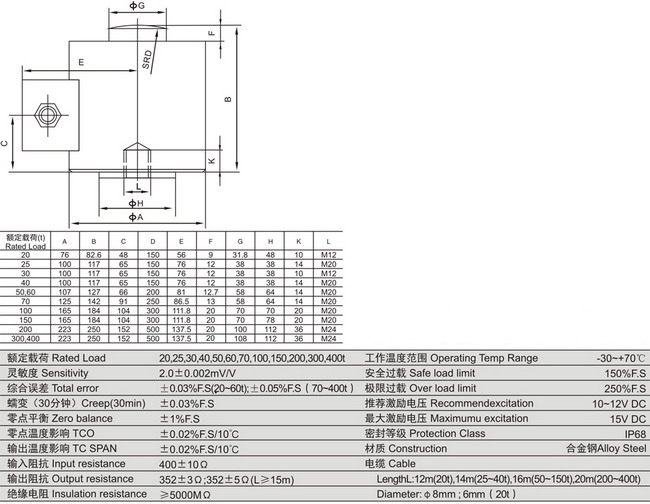 